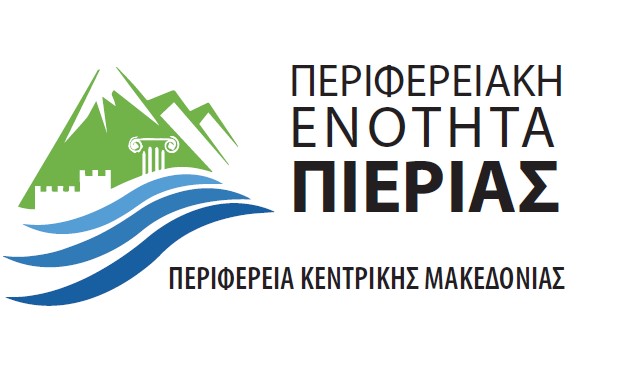 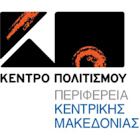 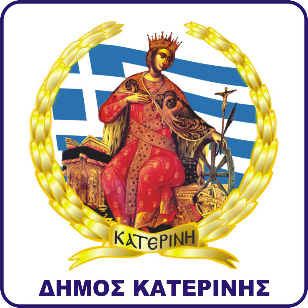 ΔΕΛΤΙΟ ΤΥΠΟΥΣεμινάριο ψυχολογικής ενδυνάμωσης 'Μια γυναίκα που ξέρει πώς να επιβιώνει'με αφορμή την Παγκόσμια Ημέρα της Γυναίκαςμε την Νέλη Βυζαντιάδου Ψυχοθεραπεύτρια - Συγγραφέαςστο Συνεδριακό Κέντρο Δήμου ΚατερίνηςΣΑΒΒΑΤΟ 9 ΜΑΡΤΙΟΥ ΣΤΙΣ 18:00ΕΙΣΟΔΟΣ ΕΛΕΥΘΕΡΗΗ Περιφερειακή Ενότητα Πιερίας σε συνεργασία με το Κέντρο Πολιτισμού της Περιφέρειας Κεντρικής Μακεδονίας και τον Δήμο Κατερίνης με αφορμή την Παγκόσμια Ημέρα της Γυναίκας στις 8 Μαρτίου διοργανώνει σεμινάριο ψυχολογικής ενδυνάμωσης με την Νέλη Βυζαντιάδου - ψυχοθεραπεύτρια ενηλίκων , συγγραφέας. Σάββατο 9/03/24 – ΩΡΑ: 18:00 'Μια γυναίκα που ξέρει πώς να επιβιώνει', μια ομιλία για τις δυσκολίες που συναντά η σύγχρονη γυναίκα.Συμμετέχει η ηθοποιός Βαλεντίνα ΠαρασκευαίδουΣύντομο βιογραφικό Νέλης ΒυζαντιάδουΗ Νέλη Βυζαντιάδου γεννήθηκε, μεγάλωσε και ζει στο κέντρο της Θεσσαλονίκης όπου και διατηρεί το ιδιωτικό της γραφείο. Με τις πρώτες της σπουδές στην Ψυχολογία και μεταπτυχιακές σπουδές στην Ψυχομετρία, τη Συμβουλευτική και αργότερα την Ψυχοθεραπεία δραστηριοποιείται για παραπάνω από τρεις δεκαετίες στο χώρο της ψυχικής υγείας ως πιστοποιημένη ψυχοθεραπεύτρια ενηλίκων – σύμβουλος ζεύγους και πιστοποιημένη εκπαιδεύτρια / συντονίστρια σχολών γονέων. Πιστοποιήθηκε επίσης ως επόπτρια και εκπαιδεύτρια στο ψυχόδραμα.  Η επικοινωνία με τον κόσμο είναι μια από τις μεγάλες της αδυναμίες και φροντίζει να την ικανοποιεί μέσα από διαδραστικές ομιλίες που απευθύνονται σε οποιονδήποτε ενδιαφέρεται για θέματα ψυχικής υγείας και ανθρωπίνων σχέσεων. Η συγγραφή είναι κάτι που αγαπά από μικρή και αφιερώνει πολύ χρόνο σε αυτό. Έχει γράψει ήδη 8 βιβλία και είναι αρθρογράφος σε διαδικτυακά sites της πόλης μας. Στο ιδιωτικό της γραφείο  παρέχει υπηρεσίες ατομικής, ζευγαρικής και ομαδικής Συμβουλευτικής / Ψυχοθεραπείας καθώς επίσης συντονίζει σεμινάρια αυτογνωσίας και εκπαιδευτικούς κύκλους για επαγγελματίες ψυχικής υγείας.          ΟΡΓΑΝΩΣΗ ΠΑΡΑΓΩΓΗΣ:     Κέντρο Πολιτισμού Περιφέρειας Κεντρικής Μακεδονίας                          Σε συνεργασία με την Περιφερειακή Ενότητα Πιερίας και τον Δήμο ΚατερίνηςΧΟΡΗΓΟΙ ΕΠΙΚΟΙΝΩΝΙΑΣ:   ΕΡΤ3, 102 FM, 9.58 FM, ΕΡΤ ΣΕΡΡΕΣ,  TV100, FM 100, FM 100.6, ΜΑΚΕΔΟΝΙΑ, MAKTHES.GR,  ΤΥΠΟΣ ΘΕΣΣΑΛΟΝΙΚΗΣ, PARALLAXI,  ΜΑΚΕΔΟΝΙΑ, MAKTHES.GR, ΤΥΠΟΣ ΘΕΣΣΑΛΟΝΙΚΗΣ, PARALLAXI, POLIS MAGAZINO, THESSTODAY, THES.GR, CITYPORTAL, KARFITSA, COSMOPOLITI.COM, ΚΟΥΛΤΟΥΡΟΣΟΥΠΑ, METROPOLIS95.5, VELVET 96.8, ZOO 90.8, METROSPORT, REPUBLICRADIO.GR, TRANZISTOR, GRTIMES.GR, VORIA.GR, V WOMAN, REAL, OPEN, DION, AVATONPRESS, StellasView.gr, Palmos 96.5, SHOOK RADIO 104,4, NEA ΣΕΡΡΕΣ, PROFILE, ΕΛΕΥΘΕΡΟ ΒΗΜΑ, ΔΗΜΟΤΙΚΟ ΡΑΔΙΟΦΩΝΟ ΚΑΤΕΡΙΝΗΣ 95,3 FM, ΡΑΔΙΟ ΕΝΗΜΕΡΩΣΗ  92, 2 FMΓια πληροφορίες : www.kepo.gr2310 6025992310 421059Περιφερειακή Ενότητα ΠιερίαςΤηλέφωνο Επικοινωνίας2351 351 260